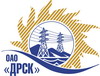 Открытое акционерное общество«Дальневосточная распределительная сетевая  компания»ПРОТОКОЛ ВЫБОРА ПОБЕДИТЕЛЯПРЕДМЕТ ЗАКУПКИ: открытый электронный запрос предложений № 419010 на право заключения Договора на выполнение работ для нужд филиала ОАО «ДРСК» «Амурские электрические сети» лот 1 -  Ремонт ВЛ 10 кВ ПС Сергеевка Ф 14 (закупка 2606 повтор раздела 1.1. ГКПЗ 2014 г.).Плановая стоимость:  лот 1 – 1 441 000,0 руб. без учета НДС. Указание о проведении закупки от 21.08.2014 № 216.ПРИСУТСТВОВАЛИ: постоянно действующая Закупочная комиссия 2-го уровня.ВОПРОСЫ ЗАСЕДАНИЯ ЗАКУПОЧНОЙ КОМИССИИ:О ранжировке предложений после проведения переторжки. Выбор победителя закупки.ВОПРОС 1 «О ранжировке предложений после проведения переторжки. Выбор победителя закупки»ОТМЕТИЛИ:В соответствии с критериями и процедурами оценки, изложенными в документации о закупке после проведения переторжки,  предлагается ранжировать предложения следующим образом:На основании вышеприведенной ранжировки предложений Участников закупки после проведения переторжки предлагается признать Победителем Участника занявшего первое место.РЕШИЛИ:Утвердить ранжировку предложений участников после поведения переторжки:1 место ООО "РУССТРОЙ" г. Москва 2 место ООО "ЭлТК" г. Благовещенск3 место ООО «ЭЛМОНТ» г. Благовещенск Признать Победителем закупки участника занявшего первое место в ранжировке предложенийОтветственный секретарь Закупочной комиссии 2 уровня                               О.А.МоторинаТехнический секретарь Закупочной комиссии 2 уровня                                    О.В.Чувашова            №  624/УР-ВПг. Благовещенск31 октября 2014 г.Место в ран-жировкеНаименование и адрес участникаЦена заявки, руб. 1ООО "РУССТРОЙ" (115477, г. Москва, ул. Деловая. д.11, корп.1, офис 220)1 225 000,0 руб. без НДС (1 445 500,0 руб. НДС) 2ООО "ЭлТК" (675000, Россия, Амурская обл., г. Благовещенск, пер. Св. Иннокентия, д. 13 А)1 304 993,0 руб. без НДС (НДС не облагается)3ООО "ЭЛМОНТ" (675000, Амурская область, г. Благовещенск, ул. Нагорная 19)1 440 000,00 руб. без НДС (1 699 200,0 руб. с НДС)Место в ран-жировкеНаименование и адрес участникаЦена заявки, руб. Иные существенные условия1 ООО "РУССТРОЙ" (115477, г. Москва, ул. Деловая. д.11, корп.1, офис 220)1 225 000,0 руб. без НДС (1 445 500,0 руб. НДС) В цену включены все налоги и обязательные платежи, все скидки.Срок выполнения: начало с момента заключения договора, окончание  21.12.2014 г. Условия оплаты:  без аванса, остальные условия в соответствии с договором. Гарантия на своевременное и качественное выполнение работ, а также на устранение дефектов, возникших по вине подрядчика, составляет 24 месяца со дня подписания акта сдачи-приемки. Гарантия на материалы и оборудование, поставляемые подрядчиком не менее 12 месяцев.  Срок действия оферты до 31.12.2014 г.